
TIETOSUOJASELOSTE
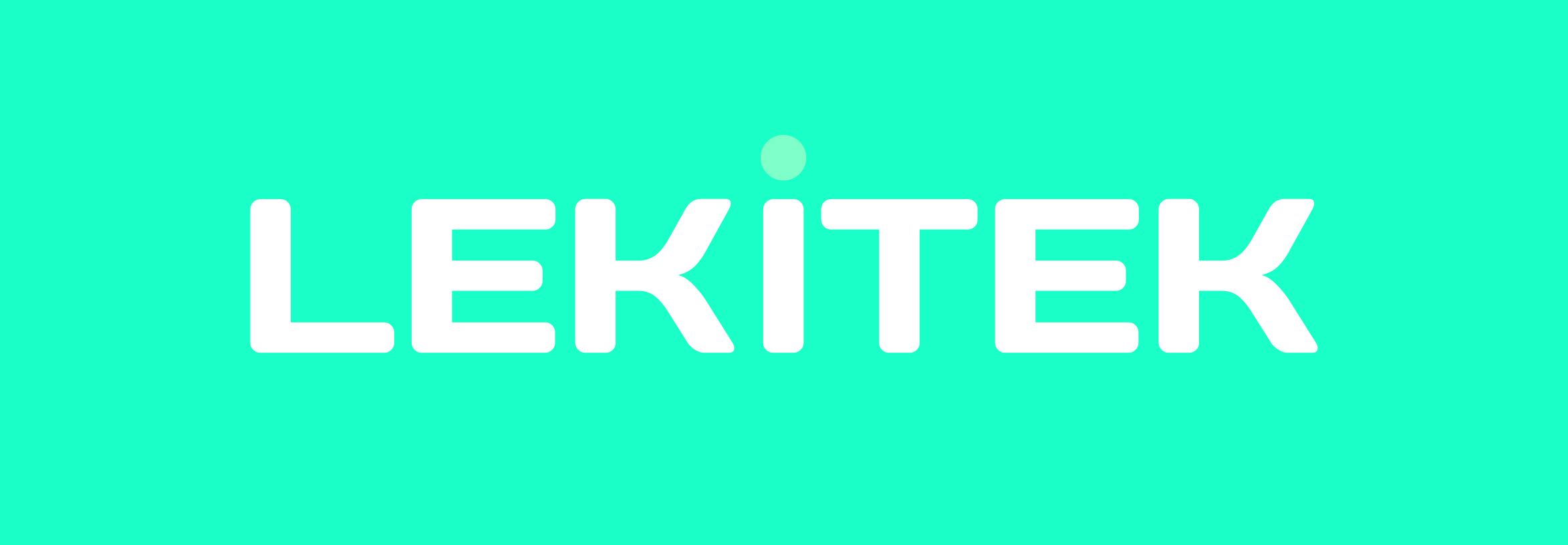 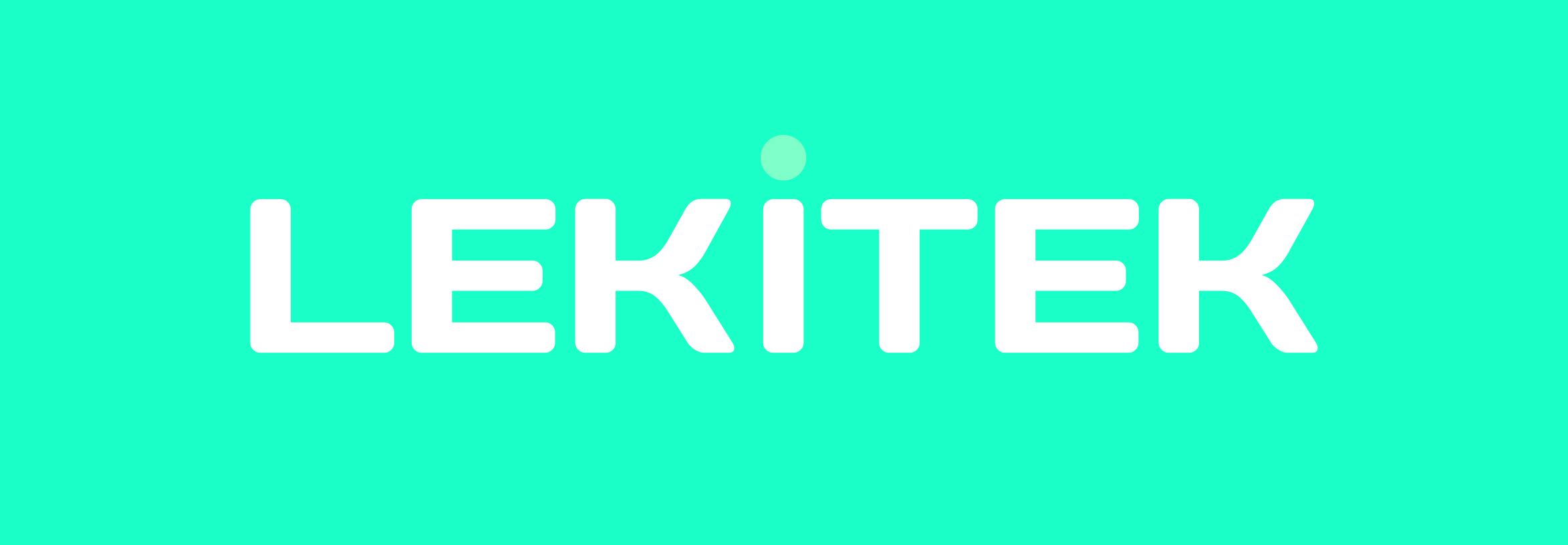  – yhdistetty rekisteriseloste ja 
    informointiasiakirja			 
 					 Henkilötietolaki (523/99) 10 ja 24 § 					 Laatimispäivä: 30.5.20181. RekisterinpitäjäNimiLekitek Oy:n hallitusYhteystiedot (osoite, puhelin)PL 3637501 Lempäälä(03) 565 51 0002. Rekisteriasioista vastaava henkilö ja/tai yhteyshenkilöNimiTalouspäällikkö Aino-Kaisa MarttilaYhteystiedot (osoite, puhelin)Tampereentie 10
37500 Lempäälä0401337810etunimi.sukunimi(at)lekitek.fi3. Rekisterin nimiLekitek Oy:n kiinteistöhuollossa olevien taloyhtiöiden asukasrekisteri4. Henkilötietojen käsittelyn tarkoitus / rekisterin käyttötarkoitusAsukasrekisterin pitäminen perustuu asunto- ja kiinteistöosakeyhtiön osalta henkilötietolain yhteysvaatimukseen. Henkilötiedot talletetaan asukasrekisteriin ja niiden avulla todennetaan huoneistoissa asuvien henkilöllisyys ovenavaus – palvelua käytettäessä. Asukasrekisterin tietoja käytetään myös yhteystietoina korjaus- ja huoltopalveluihin, sekä tiedottamiseen liittyvissä asioissa. Tietoja voidaan luovuttaa taloyhtiöiden hallinnoinnista vastaavien isännöintitoimistojen henkilökunnalle.5. Rekisterin tietosisältöNimiSyntymäaikaSähköpostiosoitePostiosoitePuhelinnumeroHuoneistoon tulo- ja muuttopäivä6. Säännönmukaiset tietolähteetRekisteröityä koskevia henkilötietoja kerätään rekisteröidyltä itseltään. Henkilötietoja voidaan saada ja päivittää lisäksi taloyhtiöiden isännöintitoimistoilta saatavilla tiedoilla.7. Säännönmukaiset tietojen luovutuksetTaloyhtiöiden hallinnoinnista vastaavien isännöintitoimistojen henkilökunnalleTietoja voidaan luovuttaa myös toimivaltaisten viranomaisten tai muiden tahojen esittämien vaatimusten edellyttämällä, voimassaolevaan lainsäädäntöön perustuvalla tavalla. Tietoja voidaan antaa rekisterinpitäjän valikoimille yhteistyökumppaneille (esim. yhteystietoja voidaan antaa korjaus- ja huoltoasioita hoitaville aliurakoitsijoille ja yhteistyökumppaneille), jotka käsittelevät tietoja rekisterinpitäjän lukuun, osapuolten välisen yhteistyösopimuksen perusteella. Tällöin tietojen käsittelijällä ei ole oikeutta käsitellä siirrettyjä tietoja omaan lukuunsa, omissa henkilörekistereissään.Wisemaster toiminnanohjausjärjestelmä (työpyynnöt)Visma Fivaldi (laskutus)8. Tietojen siirto EU:n tai Euroopan talousalueen ulkopuolelleEi siirretä.9. Rekisterin suojauksen periaatteetSähköinen aineistoon on pääsy henkilökunnan osalta vain heillä, jotka rekisteriä työssään tarvitsevat. Rekisteri on suojattu jokaisen henkilökohtaisella käyttäjätunnuksella ja salasanalla.Manuaalinen aineisto on arkistoituna lukitussa Lekitek Oy:n tilassa.10. Tarkastusoikeus ja tarkastusoikeuden toteuttaminenJokaisella on salassapitosäännösten estämättä oikeus tiedon etsimiseksi tarpeelliset seikat ilmoitettuaan saada tietää, mitä häntä koskevia tietoja henkilörekisteriin on talletettu tai, ettei rekisterissä ole häntä koskevia tietoja.Rekisterinpitäjä saa periä tietojen antamisesta korvauksen vain, jos siitä, kun asianomainen edellisen kerran sai tarkastettavakseen rekisterin tiedot, on kulunut vähemmän kuin yksi vuosi.Sen, joka haluaa tarkastaa itseään koskevat tiedot henkilötietolain 
26 §:ssä tarkoitetulla tavalla, on esitettävä tätä tarkoittava pyyntö kohdan 2 rekisteriasioista vastaavalle henkilölle omakätisesti allekirjoitetussa tai sitä vastaavalla tavalla varmennetussa asiakirjassa tai henkilökohtaisesti hänen luonaan.11. Tiedon korjaaminen ja tiedon korjaamisen toteuttaminenRekisterinpitäjän on ilman aiheetonta viivytystä oma-aloitteisesti tai rekisteröidyn vaatimuksesta oikaistava, poistettava tai täydennettävä rekisterissä oleva, käsittelyn tarkoituksen kannalta virheellinen, tarpeeton, puutteellinen tai vanhentunut henkilötieto.Tiedon korjauspyyntö osoitetaan kohdan 2 rekisteriasioista vastaavalle henkilölle.12. Muut mahdolliset oikeudet